В рамках Года семьи в Российской Федерации:         1. Провести 6 июля 2024 года фестиваль семейной культуры «Семья источник вдохновения» в этнографическом парке русской, чувашской и мордовской культур в с. Старые Айбеси Алатырского муниципального округа.         2. Утвердить положение о фестивале семейной культуры «Семья источник вдохновения».3. Контроль за исполнением настоящего распоряжения возложить на  заместителя главы по социальным вопросам администрации Алатырского муниципального округа.Глава Алатырского муниципального округа                                                                                      Н.И. Шпилевая                                       УТВЕРЖДЕНО                                                                                                              распоряжением администрации                                                                             Алатырского муниципального округа                                                      от 18.06.2024 г. № 298Положениео фестивале семейной культуры «Семья источник вдохновения»Общие положения1.1. Фестиваль семейной культуры «Семья источник вдохновения» (далее – Фестиваль) направлен на популяризацию позитивных примеров уклада семьи, сохранение и развитие национальных семейных и родословных традиций, а также укрепление семейных отношений как результата совместной деятельности и передачи семейных традиций из поколения в поколение.Цели и задачи Фестиваля2.1. Цель Фестиваля — развитие и сохранение семейных традиций, повышение статуса семьи в обществе, укрепление института семьи.2.2. Задачи Фестиваля:- Повышение мотивации ответственного отношения к преемственности поколений.- Формирование ответственного отношения к сохранению семейных традиций и ценностей.- Сохранение и развитие национальных семейных и родословных традиций и ценностей.- Укрепление семейных отношений в результате совместной творческой деятельности.Срок и место проведения ФестиваляФестиваль семейной культуры «Семья источник вдохновения» пройдет 6 июня 2024 года в этнографическом парке русской, чувашской и мордовской культур в с. Старые Айбеси Алатырского муниципального округа.Руководство проведением конкурса4.1. Организатором конкурса является отдел культуры, по делам национальностей, спорта и информационного обеспечения администрации Алатырского муниципального округа и Алатырское районное отделение Союза женщин Чувашии. 4.2.  Заявки на участие в Фестивале, принимаются до 1 июля 2024 года на электронный адрес: mbukcks_alatr@mail.ru. В заявке указывается фамилия семьи и  представляемое сельское поселение.Участники ФестиваляВ Фестивале могут принимать участие все желающие семьи (семейный род), проживающие на территории Алатырского муниципального округа.Условия и порядок проведения ФестиваляПрограмма фестиваля:Визитная карточка «Знакомьтесь, моя семья». Участникам необходимо рассказать о своей семье то, что считаете интересным, уникальным, чем гордитесь, о чем мечтаете, чем увлекаетесь и т.д. (не более 5 минут).Критерии оценки:  эмоциональность воздействия;  оригинальность;  содержательность изложенного материала. «Семейная мастерская» - Участники предоставляют готовые к экспонированию (обязательно подписать) на произвольную тему поделки, изготовленные в различных техниках: аппликация, вышивка, выжигание, резьба по дереву, росписи по различным материалам, изделия из дерева, изделия из природного материала, бисероплетение, вязание, объемное оригами, бумажная пластика, лепка, шитьѐ, пластилинография, моделирование, работа по дереву, а также рисунки (на тему - моя семья) и т.д. Критерии оценки:  эстетическое оформление представленной работы;  качество и сложность выполнения изделия;  пропаганда семейных ценностей и позитивных творческих традиций, преемственности поколений.«Серпантин семейных талантов» (конкурс семейных номеров на произвольную тему, используя любой вид творчества - вокал, стихи, танцы и т.д.); Участники демонстрируют художественной номер. При необходимости использования музыкального сопровождения участники информируют организаторов и предоставляют фонограммы до 05.07.2024. Критерии оценки:  исполнительский уровень и артистизм;  оригинальность художественного исполнения.  пропаганда семейных ценностей и позитивных творческих традиций, преемственности поколений.«Семьи счастливые моменты» в одной из следующих тем (обязательно подписать фамилию семьи и выбранную тематику): -  «Зверьё моё» (фотоработы о семье и домашних питомцах); -  «Мы за здоровый образ жизни» (фотоработы, в которых взрослые и дети занимаются физкультурой, спортом, поддерживают активный образ жизни, участвуют в спортивных соревнованиях);- «Семейные традиции» (демонстрация единого увлечения, хобби, занятия, промысла).Критерии оценки:  Соответствие выбранной тематике;  Оригинальность;  Композиционное решение.«Семейные рецепты». Участникам необходимо представить блюдо (и его рецепт), которое является традиционным или характерным для семьи.
  Критерии оценки:- оригинальность рецепта, -соответствие традициям семьи, -визуальное представление блюда,- вкусовые качества.Подведение итогов Фестиваля и награждение7.1. Голосование производится каждым членом жюри индивидуально по 5- бальной системе, где низший балл «0» соответствует тому, что критерий не проявлен, а наивысший балл «5» соответствует тому, что критерий (показатель) проявлен в полном объеме. 7.2. Победители Фестиваля определяются исходя из общего количества набранных баллов. 7.3. Участниками Фестиваля считаются все семейно-творческие коллективы, принявшие участие в конкурсной программе. Все участники получают Дипломы участника Фестиваля. 7.4. Жюри Фестиваля вправе отметить и поощрить специальными призами участников Фестиваля, не ставших победителями, но представившими номера, имеющие большой творческий потенциал или оригинальность. 7.5. Решения и оценки не обсуждаются и являются окончательными для определения победителей и призеров Фестиваля.Финансирование Фестиваля8.1. Фестиваль финансируется за счёт муниципальной программы Алатырского  муниципального округа «Развитие культуры» и привлечённых финансовых средств.Состав жюри- Фирсова Татьяна Михайловна – заместитель главы по социальным вопросам,- Аввакумова Елизавета Павловна – и.о. директора МБУ ДО «Алтышевская детская музыкальная школа»;- Уряднова Ольга Фёдоровна – директор МБУК «Централизованная клубная система» Алатырского муниципального округа;Акимова Г.Ф.- заслуженный работник культуры Чувашской Республики.Адрес Оргкомитета:. Алатырь, ул. Ленина, 29, тел.: 2-25-63, alatr_culture@cap.ru _________________________________________________________Приложение №1 Заявкана участие в  фестиваль семейной культуры «Семья источник вдохновения»Согласие на обработку персональных данных на несовершеннолетнего ребёнка Я,                                                                 								,(Фамилия, Имя, Отчество родителя, законного представителя)паспорт серия _______________________________________________________________(вид документа, удостоверяющего личность)_____________________________________________________________________________
(когда и кем)проживающий (ая) по адресу:___________________________________________________, настоящим даю свое согласие на обработку отделу культуры, по делам национальностей, спорта и информационного обеспечения администрации Алатырского муниципального округа, находящимся по адресу: 429820, г. Алатырь, ул. Ленина, д. 29 телефон: (83531) 2-25-63; e-mail: alatr_culture@cap.ru.______________________________________________                                                               (наименование и адрес оператора)персональных данных моего ребёнка								,                                                      (Фамилия, Имя, Отчество ребёнка)свидетельство о рождении  __________________________________				(вид документа, удостоверяющего личность)___________________________________________________________________________________________(когда и кем)проживающий (ая) по адресу:_________________________________________________,и подтверждаю, что, давая такое согласие, я действую осознанно и в своих интересах. Согласие дается мною с целью участия в фестивале семейной культуры «Семья источник вдохновения» и распространяется на следующую информацию: фамилия, имя, отчество, адрес места проживания, контактный  телефон__________________________________________________________,(перечень персональных данных)а также даю свою согласие на обработку специальных категорий персональных данных касающихся гражданства, национальной принадлежности, состояния здоровья и на обработку биометрических персональных данных (фотографии и видео материалов).Настоящее согласие предоставляется на осуществление любых действий в отношении персональных данных моего ребенка, которые необходимы или желаемы для достижения указанных выше целей, включая (без ограничения) сбор, систематизацию, накопление, хранение, уточнение (обновление, изменение), использование, распространение (в том числе передача), обезличивание, блокирование, уничтожение, трансграничную передачу персональных данных, а также осуществление любых иных действий с персональными данными моего ребёнка в соответствии с  федеральным законодательством как с использованием средств автоматизации, так и без такового.Указанные в согласии персональные данные передаются Оператором для обработки: на фестиваль семейной культуры «Семья источник вдохновения».Настоящее согласие вступает в силу со дня подписания и действует до достижения указанной цели обработки и последующего срока хранения документов, установленного законодательством Российской Федерации. Я оставляю за собой право отозвать свое согласие посредством составления соответствующего письменного документа, который может быть направлен мной в адрес отдела культуры, по делам национальностей, спорта и информационного обеспечения администрации Алатырского муниципального округа по почте заказным письмом с уведомлением о вручении, либо вручен лично под расписку представителю отдела культуры, по делам национальностей, спорта и информационного обеспечения администрации Алатырского муниципального округа. В случае получения моего письменного заявления об отзыве настоящего согласия на обработку персональных данных, отдел культуры, по делам национальностей, спорта и информационного обеспечения администрации Алатырского муниципального округа обязан прекратить их обработку.Контактный(ые) телефон(ы) сот, раб и почтовый адрес:  ________________________Подпись субъекта персональных данных   __________________Согласие на обработку персональных данных гражданина Я,                                                                 								,(Фамилия, Имя, Отчество)паспорт серия  __________________________________							(вид документа, удостоверяющего личность)__________________________________________________________________________________
(когда и кем)проживающий (ая) по адресу: _______________________________________________________,настоящим даю свое согласие на обработку отделу культуры, по делам национальностей, спорта и информационного обеспечения администрации Алатырского муниципального округа, находящимся по адресу: 429820, г. Алатырь, ул. Ленина, д. 29 телефон: (83531) 2-25-63; e-mail: alatr_culture@cap.ru.______________________________________________                                                               (наименование и адрес оператора)моих персональных данных и подтверждаю, что, давая такое согласие, я действую осознанно и в своих интересах.Согласие дается мною с целью участия в фестивале семейной культуры «Семья источник вдохновения» и распространяется на следующую информацию: фамилия, имя, отчество, адрес места проживания, контактный телефон	и распространяется на следующую информацию: и распространяется на следующую информацию:(перечень персональных данных)а также даю свою согласие на обработку специальных категорий персональных данных касающихся гражданства, национальной принадлежности, состояния здоровья и на обработку биометрических персональных данных (фотографии и видео материалов).Настоящее согласие предоставляется на осуществление любых действий в отношении моих персональных данных, которые необходимы или желаемы для достижения указанных выше целей, включая (без ограничения) сбор, систематизацию, накопление, хранение, уточнение (обновление, изменение), использование, распространение (в том числе передача), обезличивание, блокирование, уничтожение, трансграничную передачу персональных данных, а также осуществление любых иных действий с моими персональными данными в соответствии с федеральным законодательством как с использованием средств автоматизации, так и без такового.Указанные в согласии персональные данные передаются Оператором для обработки: на фестиваль семейной культуры «Семья источник вдохновения».Настоящее согласие вступает в силу со дня подписания и действует до достижения указанной цели обработки и последующего срока хранения документов, установленного законодательством Российской Федерации. Я оставляю за собой право отозвать свое согласие посредством составления соответствующего письменного документа, который может быть направлен мной в адрес отдела культуры, по делам национальностей, спорта и информационного обеспечения администрации Алатырского муниципального округа по почте заказным письмом с уведомлением о вручении, либо вручен лично под расписку представителю отдела культуры, по делам национальностей, спорта и информационного обеспечения администрации Алатырского муниципального округа. В случае получения моего письменного заявления об отзыве настоящего согласия на обработку персональных данных, отдел культуры, по делам национальностей, спорта и информационного обеспечения администрации Алатырского муниципального округа обязан прекратить их обработку.Контактный(ые) телефон(ы) сот, раб и почтовый адрес:  ________________________Подпись субъекта персональных данных   __________________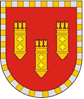 АДМИНИСТРАЦИЯ АЛАТЫРСКОГО МУНИЦИПАЛЬНОГО ОКРУГАЧУВАШСКОЙ РЕСПУБЛИКИРАСПОРЯЖЕНИЕ18.06.2024 № 298г. АлатырьУЛАТӐР МУНИЦИПАЛИТЕТ ОКРУГӖН АДМИНИСТРАЦИЙӖЧӐВАШ РЕСПУБЛИКИНХУШУ18.06.2024 № 298Улатӑр г.Фамилия, имя, отчество всех членов семьи,  их возраст;Контактный телефон, e-mail;Населённый пункт Алатырского муниципального округа, который представляет семья